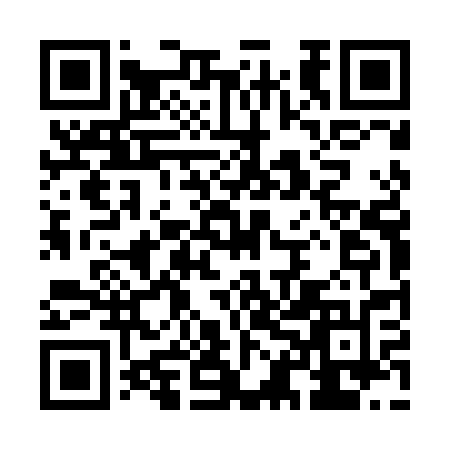 Ramadan times for Zdanow, PolandMon 11 Mar 2024 - Wed 10 Apr 2024High Latitude Method: Angle Based RulePrayer Calculation Method: Muslim World LeagueAsar Calculation Method: HanafiPrayer times provided by https://www.salahtimes.comDateDayFajrSuhurSunriseDhuhrAsrIftarMaghribIsha11Mon4:004:005:4911:373:315:265:267:0912Tue3:573:575:4711:373:335:285:287:1113Wed3:553:555:4511:363:345:295:297:1314Thu3:523:525:4211:363:355:315:317:1415Fri3:503:505:4011:363:375:335:337:1616Sat3:483:485:3811:363:385:345:347:1817Sun3:453:455:3611:353:395:365:367:2018Mon3:433:435:3411:353:415:375:377:2219Tue3:403:405:3111:353:425:395:397:2420Wed3:383:385:2911:343:435:415:417:2621Thu3:353:355:2711:343:455:425:427:2722Fri3:333:335:2511:343:465:445:447:2923Sat3:303:305:2211:343:475:465:467:3124Sun3:283:285:2011:333:485:475:477:3325Mon3:253:255:1811:333:505:495:497:3526Tue3:223:225:1611:333:515:505:507:3727Wed3:203:205:1411:323:525:525:527:3928Thu3:173:175:1111:323:535:545:547:4129Fri3:143:145:0911:323:555:555:557:4330Sat3:123:125:0711:313:565:575:577:4531Sun4:094:096:0512:314:576:596:598:471Mon4:064:066:0212:314:587:007:008:492Tue4:044:046:0012:314:597:027:028:513Wed4:014:015:5812:305:017:037:038:534Thu3:583:585:5612:305:027:057:058:565Fri3:553:555:5412:305:037:077:078:586Sat3:533:535:5112:295:047:087:089:007Sun3:503:505:4912:295:057:107:109:028Mon3:473:475:4712:295:067:127:129:049Tue3:443:445:4512:295:077:137:139:0710Wed3:413:415:4312:285:097:157:159:09